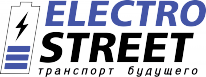 ДОГОВОР КУПЛИ-ПРОДАЖИ №1 от 06.09.2018К Торг 12 № от Гарантийные обязательства.Срок действия гарантии на проданную технику распространяется в течении 12 (двенадцати) месяцев со дня продажи или 5000 км (в зависимости от того, что наступит ранее), на литий-ионные аккумуляторы в течении 3(трех) месяцев со дня продажи, на зарядное устройство в течение 14(четырнадцати) дней со дня продажи, на проданные запасные части в течение 14(четырнадцати) дней со дня продажи.Данное оборудование относиться к категории технически сложных товаров и при надлежащем качестве замене и возврату не подлежат.Под гарантийными обязательствами понимается, что любой дефект будет устранен или любая деталь, которая выйдет из строя по причине дефекта материала или изготовления будет заменена или отремонтирована бесплатно, при условии соблюдения правил эксплуатации а также характера объявленного использования.Гарантийный ремонт и обслуживание производятся в сервисном центре Продавца в срок, не превышающий 45-ти дней со дня приема оборудования в сервисный центр Продавца.В течение всего срока гарантии Покупателю необходимо сохранять документы подтверждающие факт приобретения оборудования.Утрата права на гарантийный ремонт наступает в следующих случаях:-несоблюдение требований руководства части безопасности эксплуатации;-несоблюдение требований по содержанию и эксплуатации литий-ионных аккумуляторов;-отсутствие регулярной (не реже одного раза в месяц) полной подзарядки литий-ионных аккумуляторных батарей;-несоблюдения температурных условий использования оборудования;-в случае механических повреждений деталей, узлов и агрегатов имеющих следы внешнего воздействия;-использование в спортивных мероприятиях, учебных и коммерческих целях;-в случае небрежной эксплуатации техники;-при внесении владельцем изменений в конструкции;-при повреждении защитных знаков Продавца или Производителя (наклейки, голограммы, пломбы);-в случаи разборки и ремонта владельцам или ремонтной службой, не имеющей соответствующей авторизации;-при самостоятельной установке приобретённых запасных частей и оборудование;-при затоплении оборудования, погружении в воду и попадании внутрь устройства посторонних предметов, веществ, жидкостей и т.д.-подключение устройства к одной эл. розетке с мощным потреблением электроэнергии, вызывающий скачки напряжения (холодильники, обогреватели, пылесосы) мощностью более 1000 Ватт.Товар принял, инструкцию получил, претензий к качеству товара не имею, с правилами гарантийного обслуживания товара согласен. Подтверждаю комплектацию товара и отсутствие механических повреждений.Менеджер ____________/                                 /                                 Покупатель____________/                                 /      М.П.                           ФИО клиентаАдрес клиентаТелефон: